MEME EXAMPLES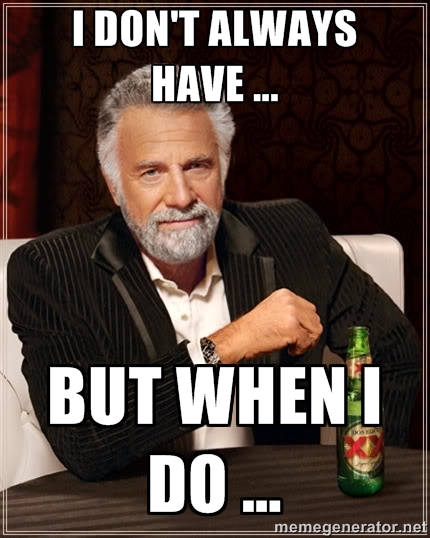 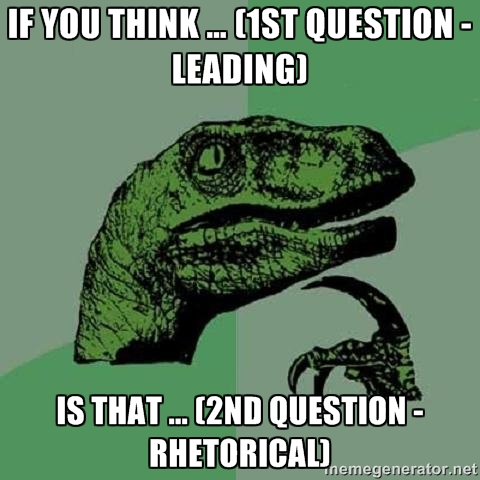 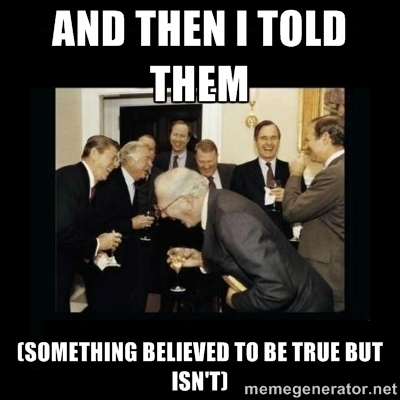 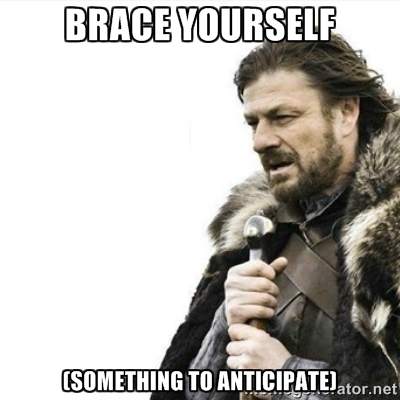 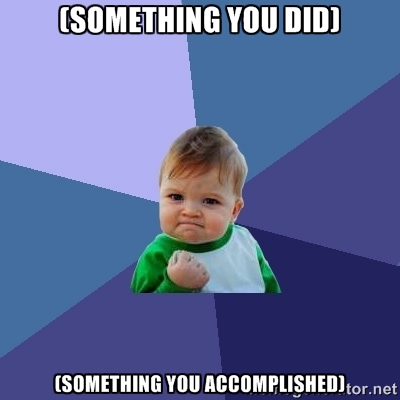 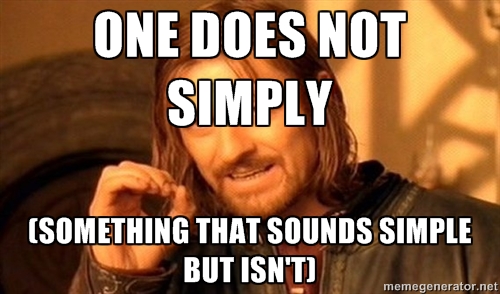 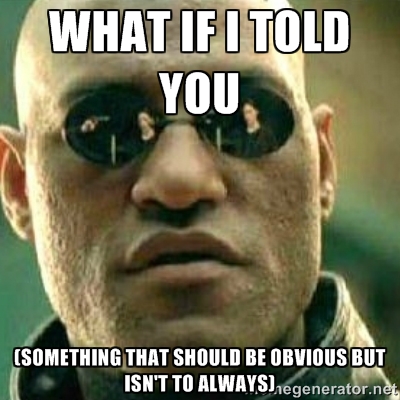 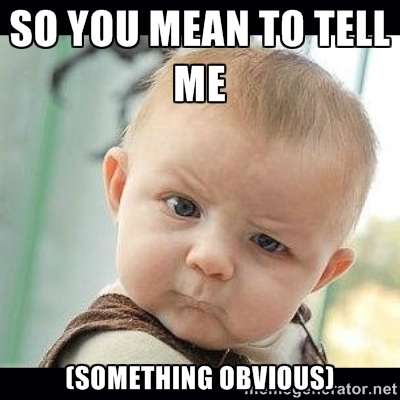 